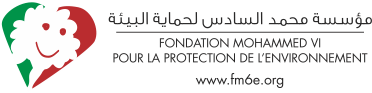 استمارة طلب المشاركة في "جوائز للا حسناء للساحل المستدام"المرحلة الأوليةتقديم صاحب مشروع النسب : ………………………………الاسم الشخصي : …………………………………………………طبيعة المؤسسة  (مؤسسة / خاصة / عامة / جمعية / باحث / خبير / جامعة / فرد / آخر) .................. ..المدينة…………………………………………………………………………………………….الهاتف ……………………………………………………………………………………….البريد الإلكتروني……………………………………………………………………………………………. (في حالة مؤسسة)تقديم المؤسسة  المشاركة: (مخصص للترشيحات المقدمة من قبل المؤسسات)اسم المؤسسة : : ……………………………………………………………………………………… تاريخ الإحداث : :……………………………………………………………………………….الغرض والأهداف الرئيسية للمؤسسة ………………………………………………………….أهم الإنجازات الأخيرة في أحداث مماثلة ………………………… ...الهاتف ……………………………………………………………………………………….البريد إلكتروني…………………………………………………………………………………………..المرحلة الأولى: وصف المشروع :1. وصف المشروع:1.1 السياق: (السياق الاجتماعي والاقتصادي للمنطقة التي يتم فيها تنفيذ المشروع - الوضع المحدد للمنطقة والسكان المعنيين بالمشروع - تبرير المشروع - الارتباط بالساحل - العلاقات مع أهداف التنمية المستدامة الوطنية والمحلية)……………………………………………………………………………………………………………………………………………………………………………………………………1.4 الهدف العام للمشروع : (هدف المشروع: سبب وجود المشروع ، السبب الأساسي وراء تصور الإنجازات - الطابع المبتكر للمشروع) ..................……………………………………………………………………………………………………………1.5 أهداف محددة : (إنجازات ملموسة ومحددة ومخططة ، ضمن إطار زمني معين ، لتحقيق الهدف العام - الأثر الاجتماعي والاقتصادي والبيئي للمشروع).…………………………………………………………………………………………………………………………………………………………………………………………………1.6 النتائج المتوقعة : (منتجات ملموسة ومحددة ومفصلة تساهم في تحقيق كل هدف محدد - اكتساب المهارات - التأثيرات المضاعفة - ضمان الاستدامة)………………………………………………………………………………………………مدة المشروع………………………………………………………………………………………………………………المرحلة الثانية : تصور التنظيمالتنفيذ: (المؤسسة المستهدفة  لتسيير الأنشطة)2.1 الأنشطة والجدول الزمني للتنفيذ المؤقت: (الموارد والأنشطة - بما في ذلك الرصد والدعم - المستهدفة لتحقيق أهداف محددة ، ومحددة كمياً بالعناوين الرئيسية أو العمليات أو المكونات ، والمخطط لها بمرور الوقت).2.2 مكانة الشباب في تسيير الأنشطة وإدارة المشاريع:الفئات العمرية للمستفيدين7-15 / 15-24 / 24-35 / 35+صِف الدور الذي يلعبه الشباب في إدارة المشروع ……………………………………………………………………………………………………….………………………………………………………………………………………………………….2.3 الاجراءات المتوقعة لاستمرارية واستدامة المشروع:………………………………………………………………………………………………………….………………………………………………………………………………………………………….2.4 مجال عمل المشروع………………………………………………………………………………………………………………………………………………………………………………………………………………………………………………………………………………………………………………الشريك الرئيسي في تنفيذ المشروع: (اختياري)اسم الشريكالغرض والأهداف الرئيسية للمؤسسة الشريكة ...العنوان…………………………………………………………………………………………..المدينة…………………………………………………………………………………………….الاسم ، النسب ، النقطة المحوريةالهاتف ……………………………………………………………………………………….البريد الإلكتروني…………………………………………………………………………………………..المرحلة الثالثة: أداء المشروع وتأثيره1. الرؤية: (ما هي الإجراءات المخطط لها للتواصل حول المشروع والدعاية له ، وإبلاغ الجمهور وتشجيعهم على المساهمة أو الاستفادة؟) ............................................................. .................. ………………………………………….………………………………………………………………………………………………………….2. الفعالية: إلى أي مدى تم تحقيق هدف (أهداف) المشروع؟………………………………………………………………………………………………………….………………………………………………………………………………………………………….………………………………………………………………………………………………………….………………………………………………………………………………………………………….3. النجاعة: ما هي الموارد والوسائل المعبأة لتحقيق أهداف المشروع؟………………………………………………………………………………………………………….………………………………………………………………………………………………………….………………………………………………………………………………………………………….4. الأثر المتوقع (قياس التأثير على: المواطن ، البيئة ، الاقتصاد)على المستوى البيئي: هل هناك تأثير متوقع في الحفاظ على النظم البيئية الساحلية والبحرية وحمايتها بشكل عام؟………………………………………………………………………………………………………….…………………………………………………………………………………………………………. على الصعيد الاجتماعي: هل هناك تأثير متوقع في تحسين البيئة المعيشية الاجتماعية للمواطنين؟………………………………………………………………………………………………………….………………………………………………………………………………………………………….على الصعيد الاقتصادي: هل هناك تأثير متوقع في انتاج الثروة والازدهار الاقتصادي؟………………………………………………………………………………………………………….………………………………………………………………………………………………………….………………………………………………………………………………………………………….المرحلة الرابعة : الوثائق والدعامات:صور تنفيذ المشروع (3 صور كحد أدنى)مقاطع فيديو للأنشطة التي تم إطلاقها (اختياري)الوثائق والدعامات لأخرى التي يمكن أن تفصّل المزيد عن جوانب المشروع (اختياري)تسمية  الإجراءالهدف المحدد للإجراءالأنشطة المضطلع بها